2019年度ひょうごDV被害者支援連絡会（HYVIS）公開講座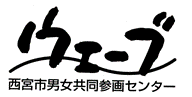 兵庫県DV防止出前講座事業、HYVIS・西宮市共催事業子ども虐待とＤVは関連があり、被害が深刻であることがわかってきました。子ども虐待だけでなく、その背景にあるＤＶ被害についても理解を深める必要があります。2018 年野田市で起きた事件に見られるように、DV 被害者である女性は「子どもを守れなかった母親」とバッシングされているのが現状です。この講座では、被害にあった母子双方のセーフティネットとなる支援体制をつくっていくのに必要なことは何かを考えます。
2020年2月8日（土）13:30～15:30（13:00～受付）　講　師：　　稲垣　由子さん　
甲南女子大学名誉教授、明石子どもセンター勤務（発達行動小児科医）◇場所　西宮市男女共同参画センター　ウェーブ　（プレラにしのみや4F）411学習室
◇対象　このテーマに関心のある方　　◇資料代　300円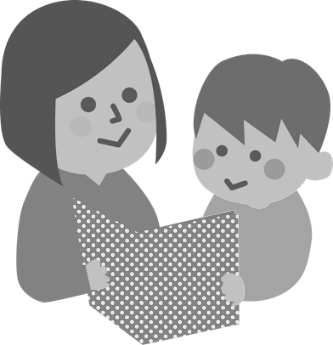 ◇定員　40名（要申込・先着順）＊申込受付は2月7日（金）まで◇託児　10名（1歳半～就学前・無料・要申込・先着順）＊申込受付は1月31日（金）まで◇申し込み方法　
裏面の申込用紙に必要事項を記入の上、電話、FAX、eメール、あるいはウェーブ窓口（月～土　9：00～17:15）へお申込みください。＝＝＝＝＝＝＝＝＝＝＝＝＝＝＝＝＝＝＝＝＝＝＝＝＝＝＝＝＝＝＝＝＝＝＝＝＝＝＝＝＝＝＝　　　　　　　　西宮市男女共同参画センター　ウェーブTEL：0798-64-9495　FAX:0798-64-9496　＊おかけ間違いのないようにお願いします。　　　　　　　　　　　　〒663-8204　西宮市高松町4-8　プレラにしのみや４F　eメール：vo_jyosei@nishi.or.jp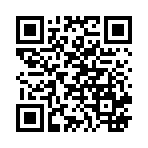 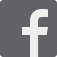 　　　講　座　申　込　書　　ウェーブ　ＦＡＸ番号：０７９８－６４－９４９６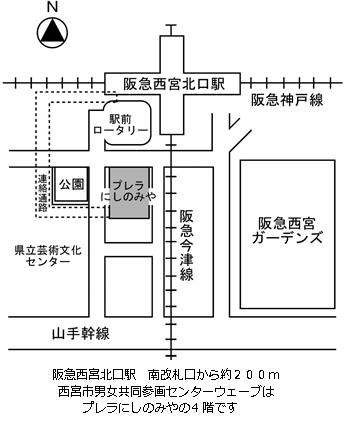 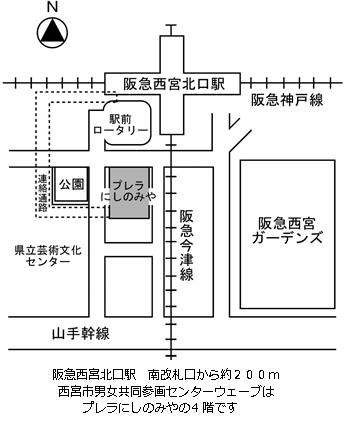 ■申込日　　　　年　　月　　日■託児の申込み（対象は1歳半～就学前）★講座10分前から、託児の受付をおこなっています。★持ち物：着替え、おむつ（替えパンツ）、水筒、タオル。★おやつ、おもちゃは持参しないでくださいお名前（ひらがな）年代　　　　　　　　　代電話FAX住所1.西宮市2.市外（　　　　　　　　　　）託児の有無有　　無お子さんのお名前（ひらがな）年齢　　　歳　　　　ヶ月お子さんのお名前（ひらがな）年齢　　　歳　　　　ヶ月